 Spørgsmål til ”Fire minutters fristed” 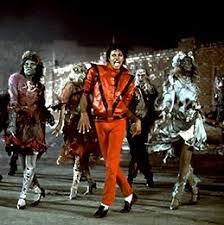  Jacob Ludvigsen (ekko 56, april 2012) Hvornår startede MTV? Og hvad betød denne tv stations for musikkernes mulighed for at slå igennem? Hvad var musikvideoens hovedformål? Hvilke eksempler kom før den egentlig musikvideo? Hvilken visuel stil var der i ”a hard days night”? Og hvordan havde det betydning for musikvideoen? Hvad skete der med mtv og musikvideoen i 80’erne og 90’erne? Hvilke eksempler på musikvideo auteurs nævner teksten? Og hvad var der med deres musikvideoer til forskel fra andre musikvideoer? Hvad skete der som ændrede radikalt kursen for MTV og musikvideoen?Hvor forsvandt musikvideoen hen efter dette?   